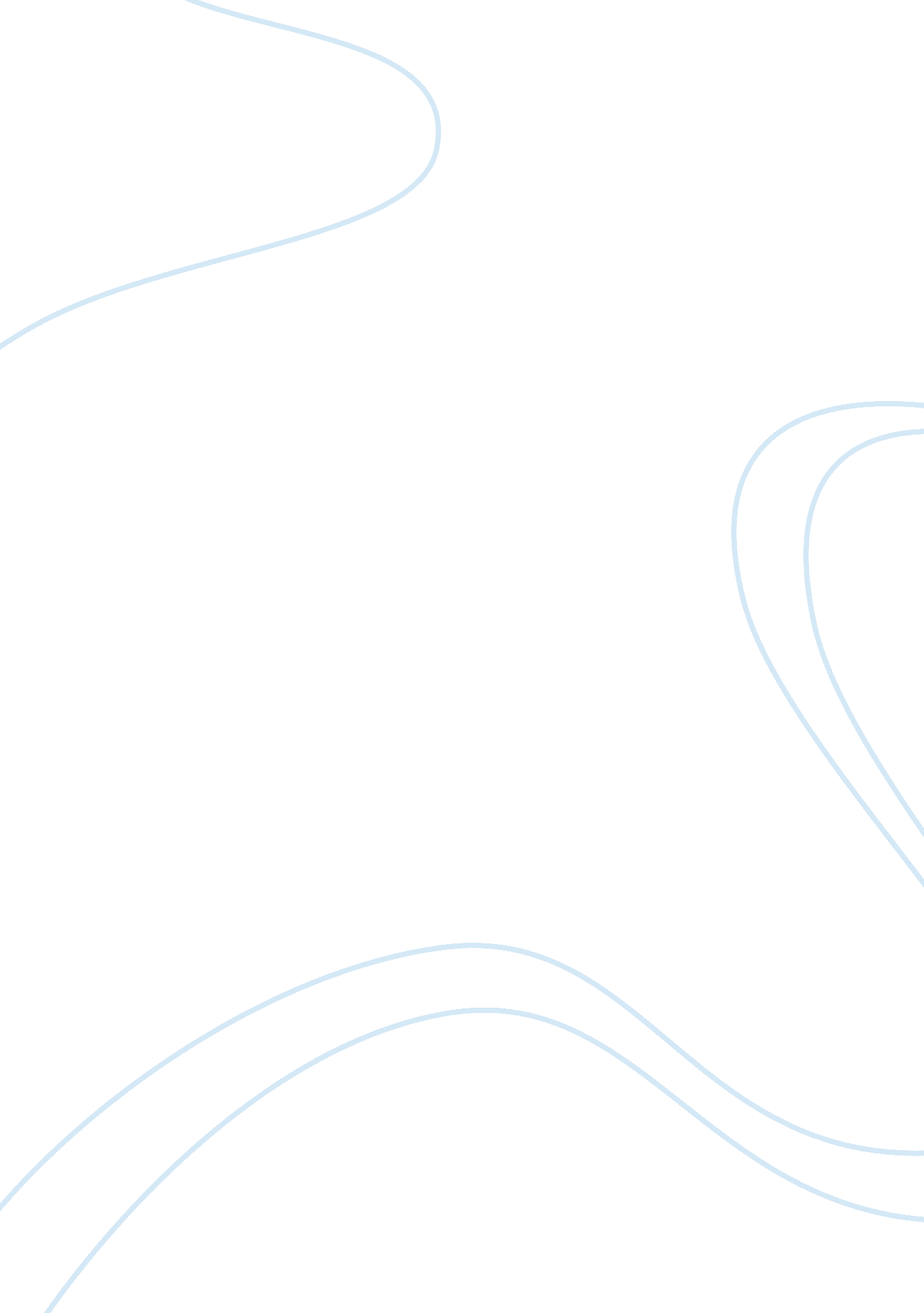 Education of the girl child is a burdenProfession, Teacher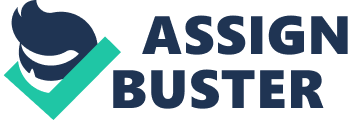 Education of a child starts from the family and mother is the first teacher. But, the irony in India is that although the deity of education is a female i. e. Goddess Saraswati according to the Hinduism, innumerable number of women are illiterate. They are not remaining uneducated by their own wish but they are being forbidden from receiving education because of the patriarchal families in our society. In most of the families the birth of a girl child is not desired and if accepted they are thought inferior to boys and their education is not considered important because it seems a wastage of money to most of the parents. they think it unreasonable because afterwards they have been compelled to bear a heavy amount towards their dowry. So the female literacy is rate is unsatisfactory and it has a direct impact upon the overall development of a nation and its population growth. If India wants to be one of the developed nations it must concentrate on female education because if we educate a man we educate an individual but if we educate a women we educate an entire family. Education provides an essential qualification to fulfill certain economic, political and cultural functions and improves women 's socioeconomic status. At very age and level education enhances the intellectual, social and emotional development of women and enables them to meet their basic needs to daily life. It brings reduction in inequalities in the society. Only educated women can understand the needs of the family. They will never send their children to work in any shop or factory, rather they will arrange for their education in good schools. They will take proper care of the health and diet of their children. A mother knows what is good for her kids and how they should be brought up. Thus, educated mothers would promote education for all their children without discrimination. But if a mother (girl) is not educated and gets children then she would do anything without reasoning and harm herself and her children. As she is not educated, she would tend to think that education is only for the mail and not for the female and thus, she would ingrain in her daughters the idea that they are inferior to their brothers. As girls are not educated they remain dependent on their family before marriage, on their husband after marriage and on their children after the death of their spouse. This is the main reason for the unpleasant condition of women. So if girls will be educated, they will no longer be dependent on any one and they can do a lot for their uplift. Women are exploited in every sector, especially if they are uneducated, because they cannot demand their rights. Most of the women lack unity and work in unorganized sector. If they were educated they would have been knowing the rules and regulations and working in an organized sector getting the benefits of public schemes. If women are educated enough they can get training for setting of small scale industries, they can know the procedure of getting loan, get the knowledge of market availability of raw material and labor, new policies of the government, procedure to register new product and knowledge about import and export goods. If their standard of living will be improved. it will indirectly uplift the level of society. If they can be financially strong they will take proper care of their children and provide them good education. According to Mahatma Gandhi, " Due to her nature women possesses the best ability to teach the child". Chhatrapati Shivaji and Maharana Pratap are the best example of this saying. Thus, let us start educating the female children to change the face of society. 